Léonard de Vinci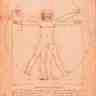 Artiste et savant italien (Vinci, près de Florence, 1452-manoir du Cloux, aujourd'hui château du Clos-Lucé, Amboise, 1519).Initiateur de la seconde Renaissance, Léonard de Vinci est la figure même du peintre visionnaire, mais aussi du génie universel. Il observa la nature avec l'acuité du savant et, passionné de technique, fut un inventeur trop en avance sur son temps pour que ses projets fussent réalisés.Article tiré du dictionnaire Larousse.